государственное бюджетное общеобразовательное учреждение Самарской области  средняя общеобразовательная школа № 5 «Образовательный центр»имени М. П. Бочарикова города Новокуйбышевска  городского округа Новокуйбышевск Самарской области  структурное подразделение«Центр детско-юношеского творчества»Номинация: «Лучший урок с использованием ИКТ»Автор: Гунина Екатерина Ивановнаметодист, педагог ДОпервой квалификационной категорииГБОУ СОШ №5 «ОЦ» СП ЦДЮТ2016 годКонспект занятия №6Тема: «Создание детали в программе КОМПАС 3D LT V12»Цель: формирование у обучающихся новых понятий и способов действий при создании детали модели в программе КОМПАС 3D LT V12; формирование  целеустремленности, активности, творчества;  развитие мышления, памяти, внимания, познавательных умений, самостоятельности.Задачи: 1. сформировать знания о трехмерном моделировании (панель инструментов, помощник, изометрия, плоскости, начало координат), его назначении и применении в различных сферах деятельности человека.	     2. развивать основы творческой деятельности в процессе конструирования модели.	     3. определение отношений обучающихся к окружающей действительности и поведению, развитие инициативы, творчества, развитие организаторских качеств.Тип занятия: изучение нового материала.Методы обучения: демонстрация, рассказ.ТСО: мультимедиапроектор, ноутбук для педагога и ПК для обучающихсяМТБ: программа «КОМПАС 3D LT V12».Ход занятияI Организационный момент (приветствие обучающихся, сообщение темы и цели занятия).II Изложение нового материала:Демонстрация трехмерных моделей, выполненных в программе КОМПАС 3D LT V12.Чтобы запустить КОМПАС 3D LT V12 дважды щелкните по иконке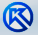 Левой кнопкой мыши. 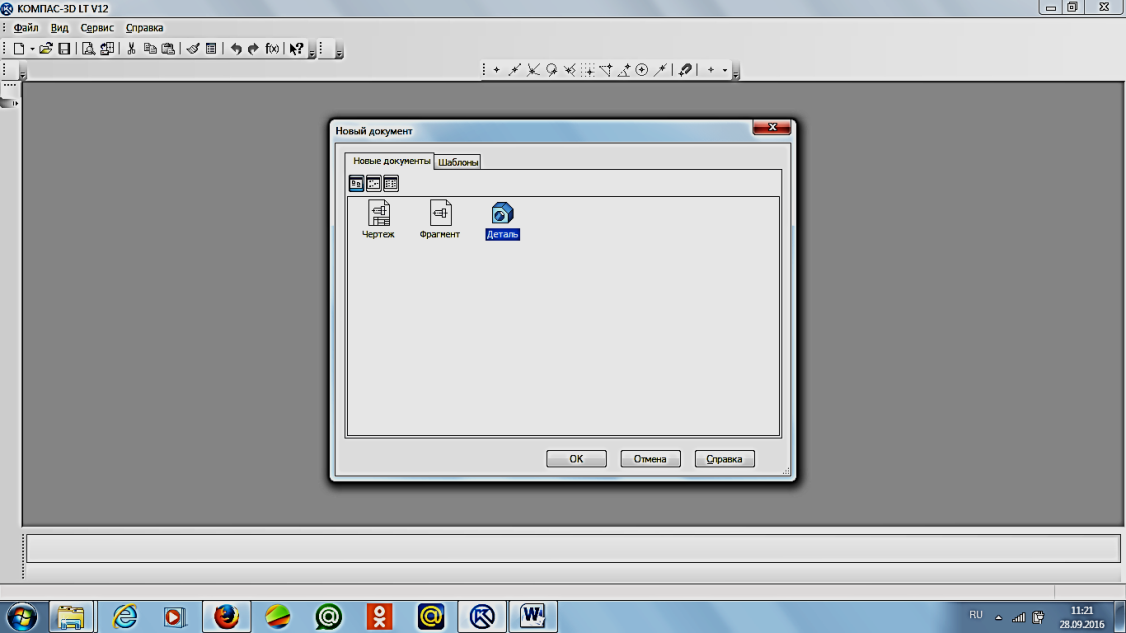 Чтобы начать работать, необходимо создать Новую модель, Файл/СоздатьЗатем выбрать деталь и нажать ОК.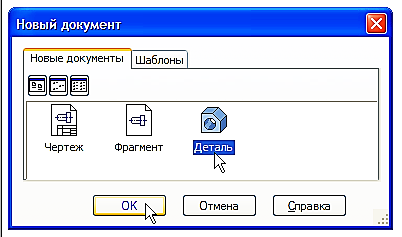 Следующее действие – выбор начальной ориентации будущей модели.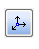 На панели  Вид нажмите кнопку списка справа от кнопки Ориентация и укажите Изометрия XYZ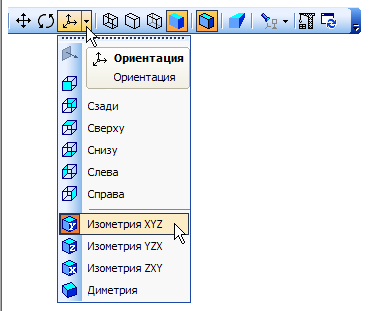 Для входа в режим определения свойств детали щелкните правой клавишей мыши в любом пустом месте окна модели. Из контекстного меню выполните команду Свойства.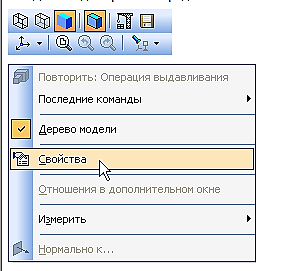 Ввод обозначения, наименования и выбор цвета детали· Щелкните мышью в поле Обозначение на Панели свойств и введите обозначение детали АБВ.1 · Щелкните мышью в поле Наименование и введите наименование детали Стойка. · Раскройте список Цвет и определите цвет детали.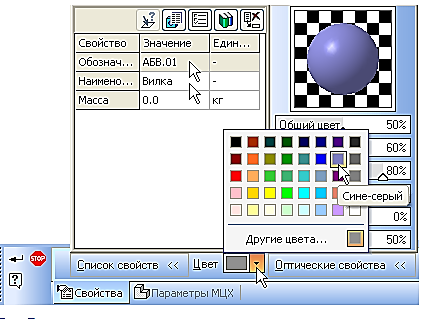 Выбор материала из списка материалов· Для определения материала, из которого изготовлена деталь, откройте вкладку Параметры МЦХ. · На панели Наименование материала нажмите кнопку Выбрать из списка материалов.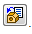 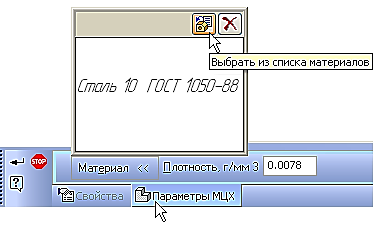 · В окне Плотность материалов раскройте "ветвь" Чугуны и укажите марку материала.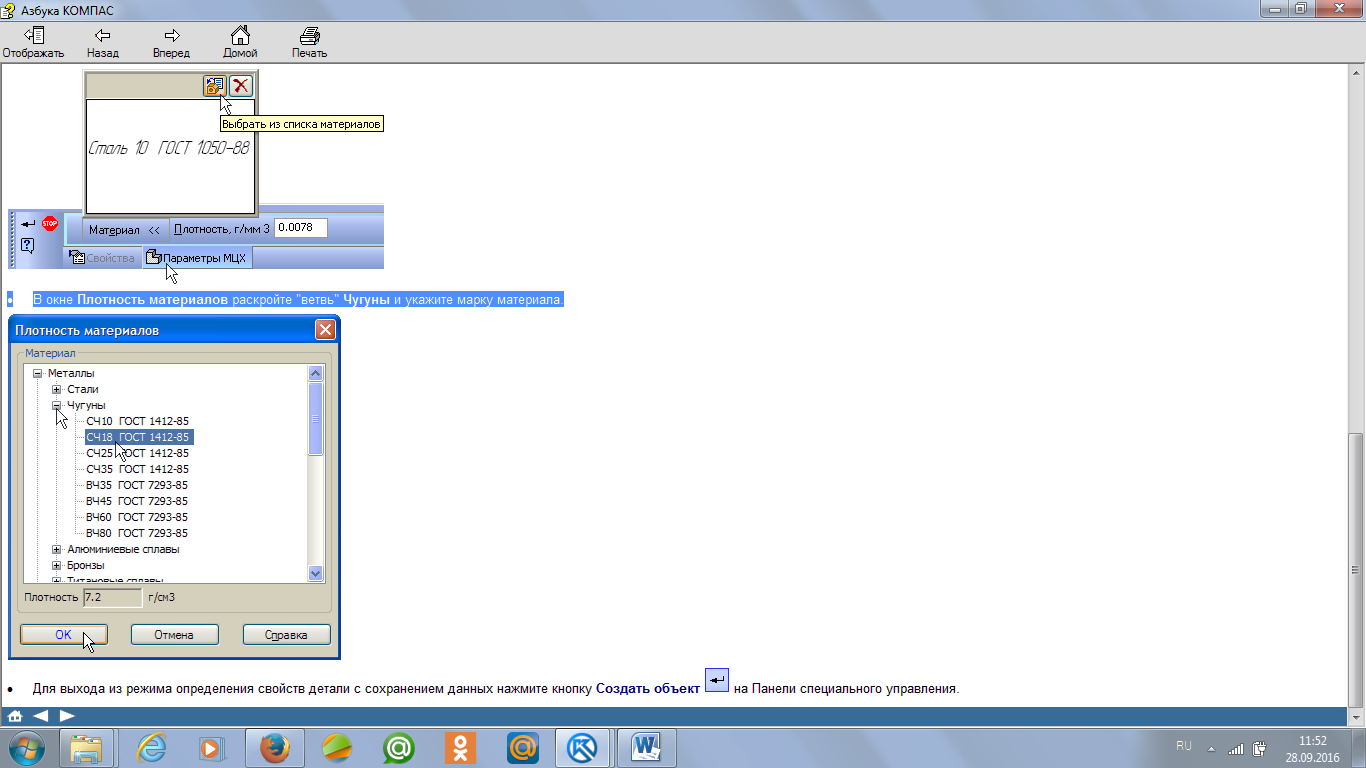 Для выхода из режима определения свойств детали с сохранением данных нажмите кнопку     Создать объект  на Панели специального управления.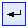 Построение детали начинается с создания основания. Построение основания начинается с создания его плоского эскиза. Как правило, для построения эскиза основания выбирают одну из стандартных плоскостей проекций. 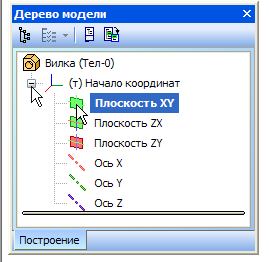  · В Дереве модели раскройте "ветвь" Начало координат щелчком на значке  слева от названия ветви, и укажите Плоскость XY (фронтальная плоскость). Пиктограмма плоскости будет выделена цветом. · Нажмите кнопку Эскиз  на панели Текущее состояние. Система перейдет в режим редактирования эскиза, Плоскость XY станет параллельной экрану. 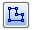 · Нажмите кнопку Геометрия  на Панели переключения. Ниже откроется одноименная инструментальная панель. 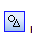 · Нажмите кнопку Прямоугольник на панели Геометрия . 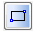 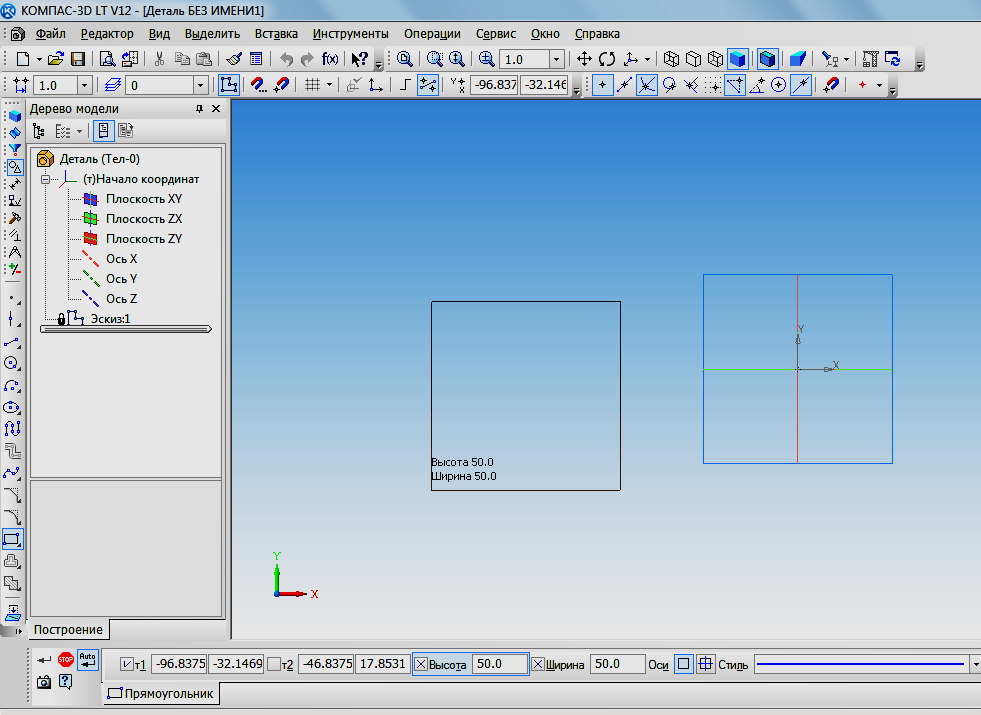 Затем в нижней части листа задайте параметры квадрата 50*50 отметьте значок с осями и нажмите Enter 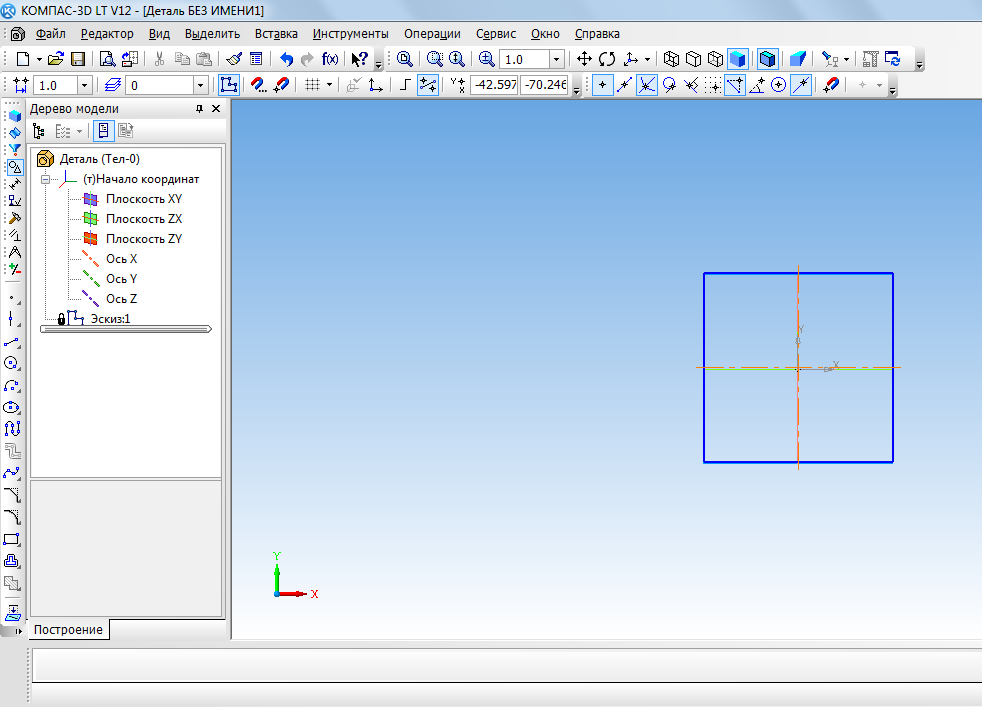 Далее нажмите кнопку Stop .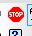 Находим в помощнике Редактирование детали, далее Операция выдавливанияЗадаем параметр Расстояние 10 мм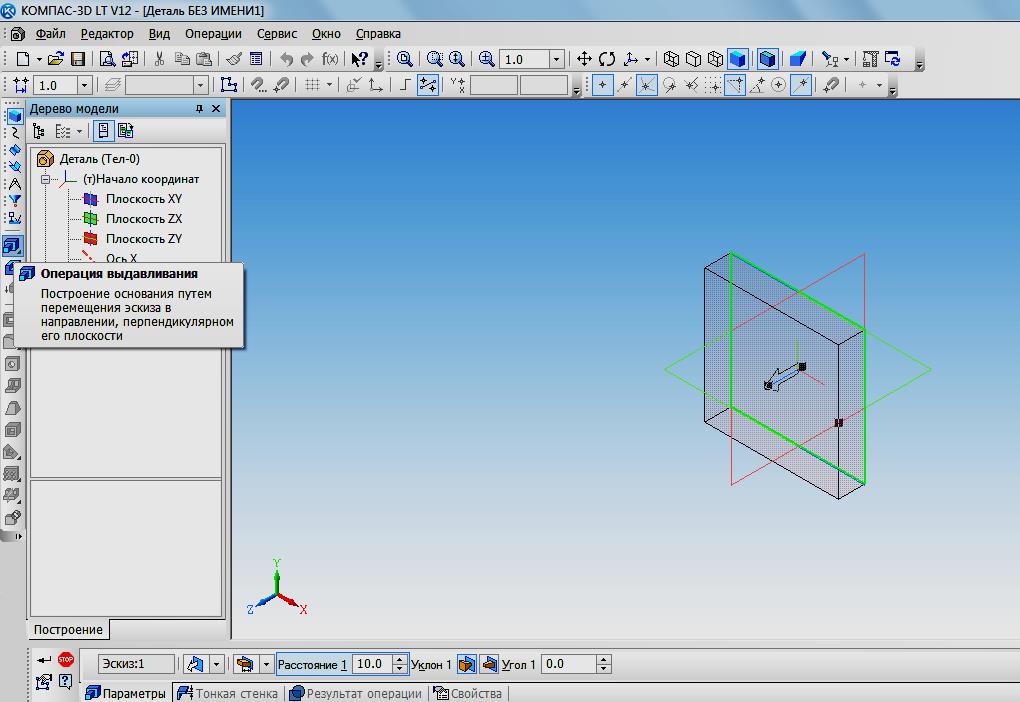 Нажимаем кнопку Создать объект  и кнопку Stop . Основание готово.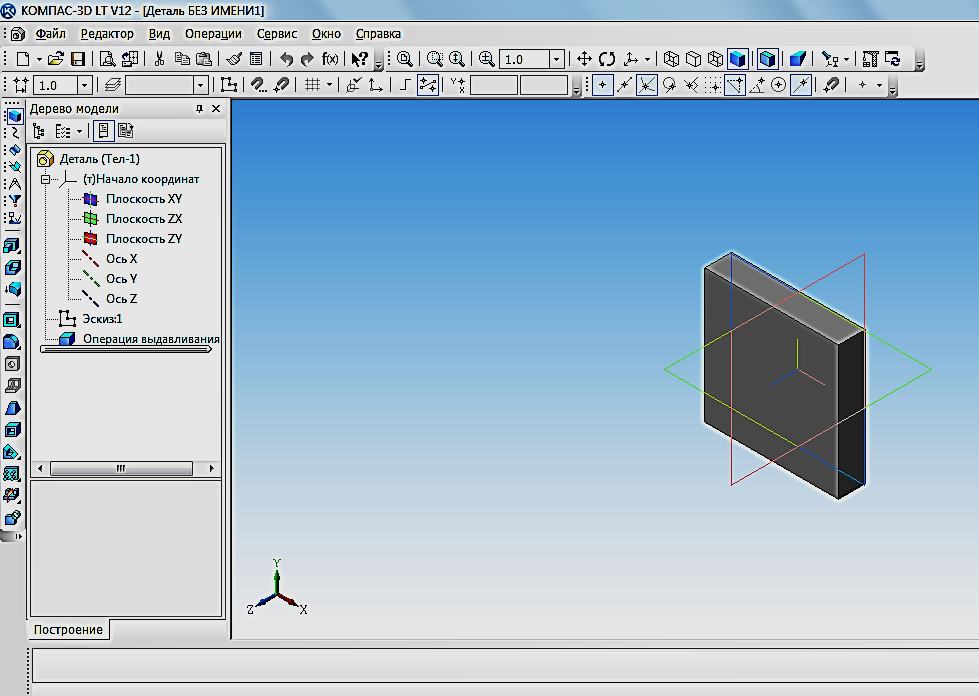 Выбираем плоскость основания, она должна окраситься в зеленый цвет. 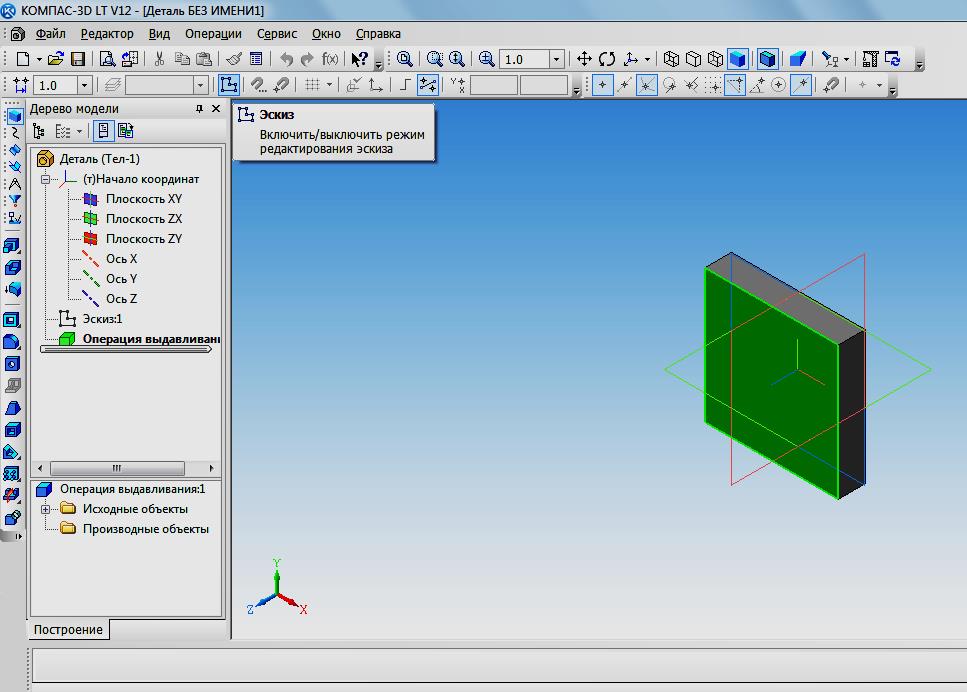 Создаем новый Эскиз .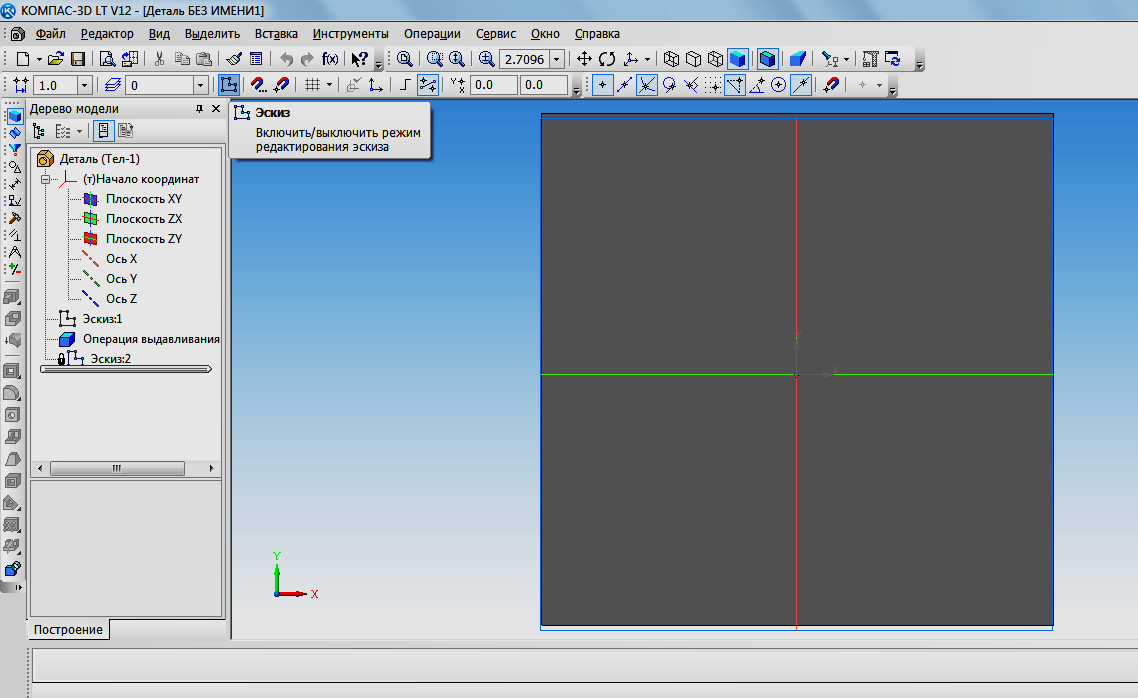 Выбираем в Геометрии окружность.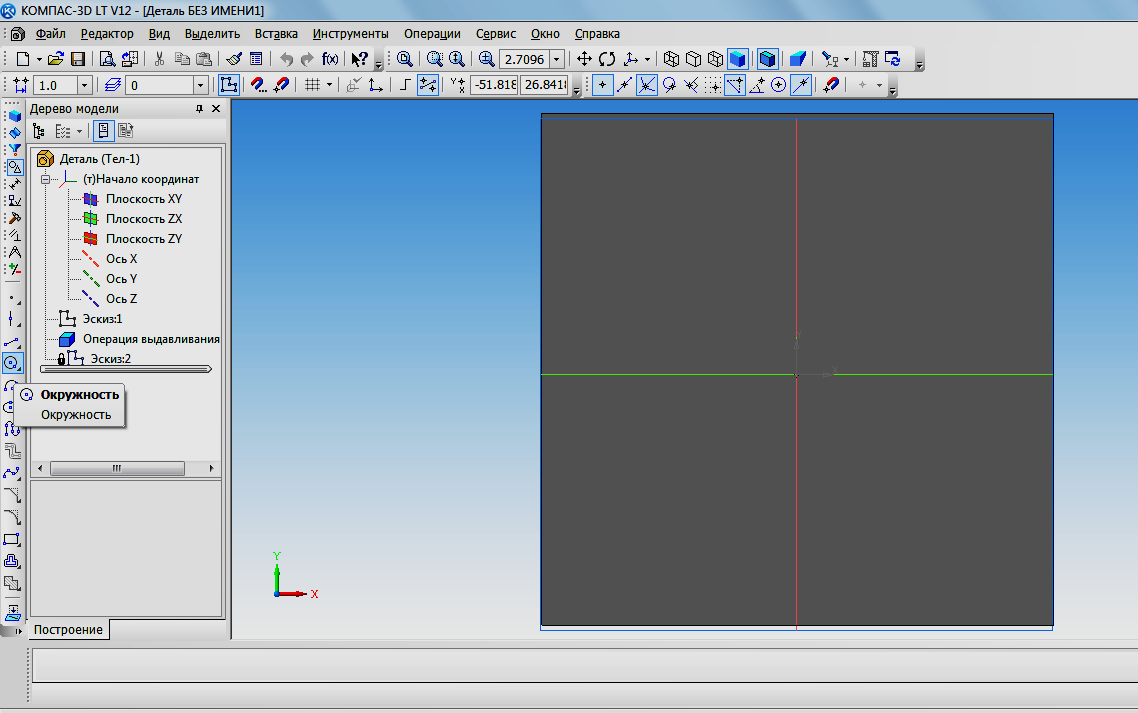 Задаем параметры диаметр 40. Далее нажмите кнопку Stop .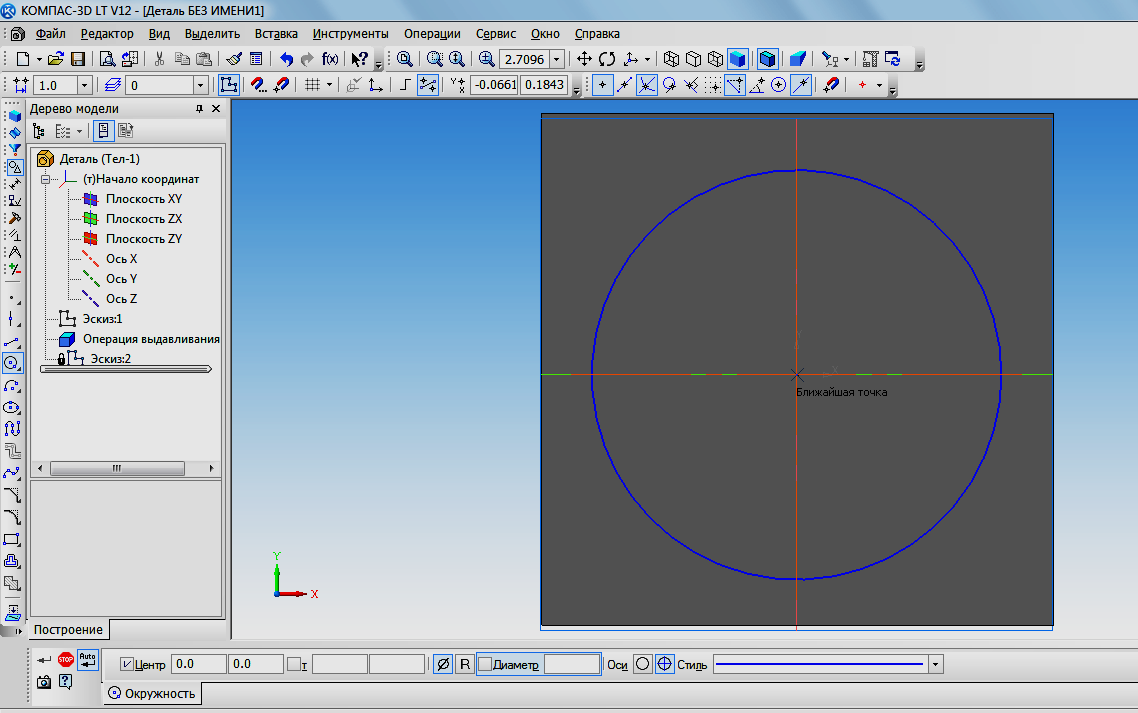 Выделяем полученную окружность. 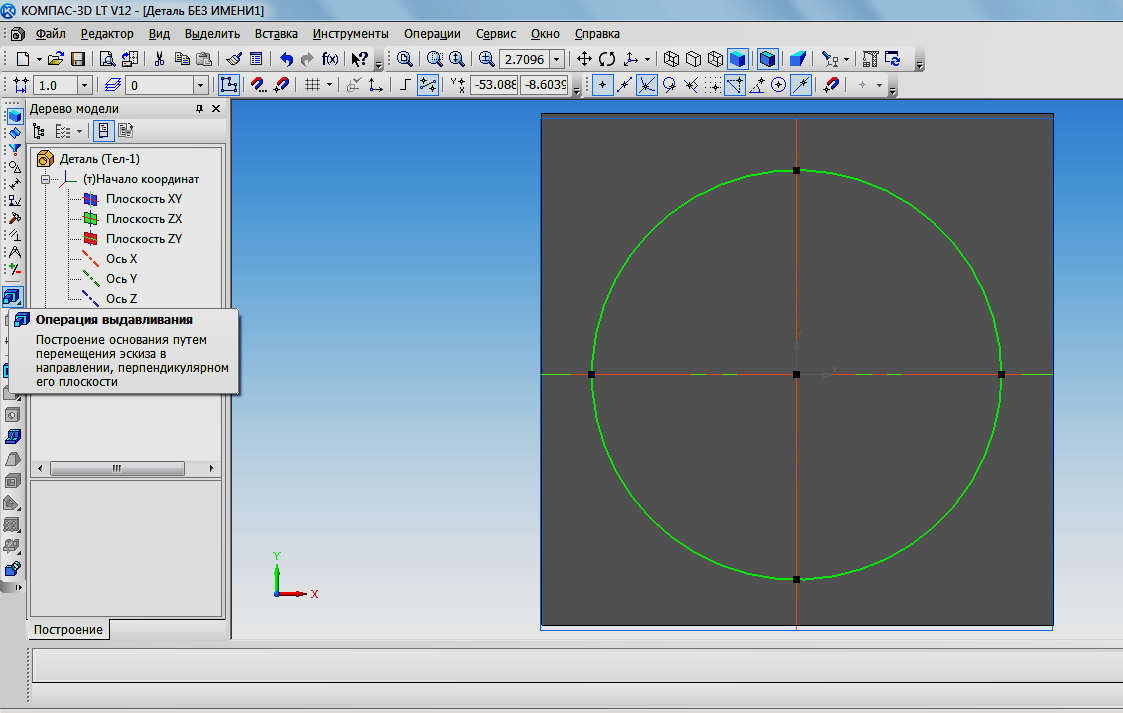 Заходим в Редактирование детали, далее Операция выдавливанияЗадаем параметр Расстояние 15 мм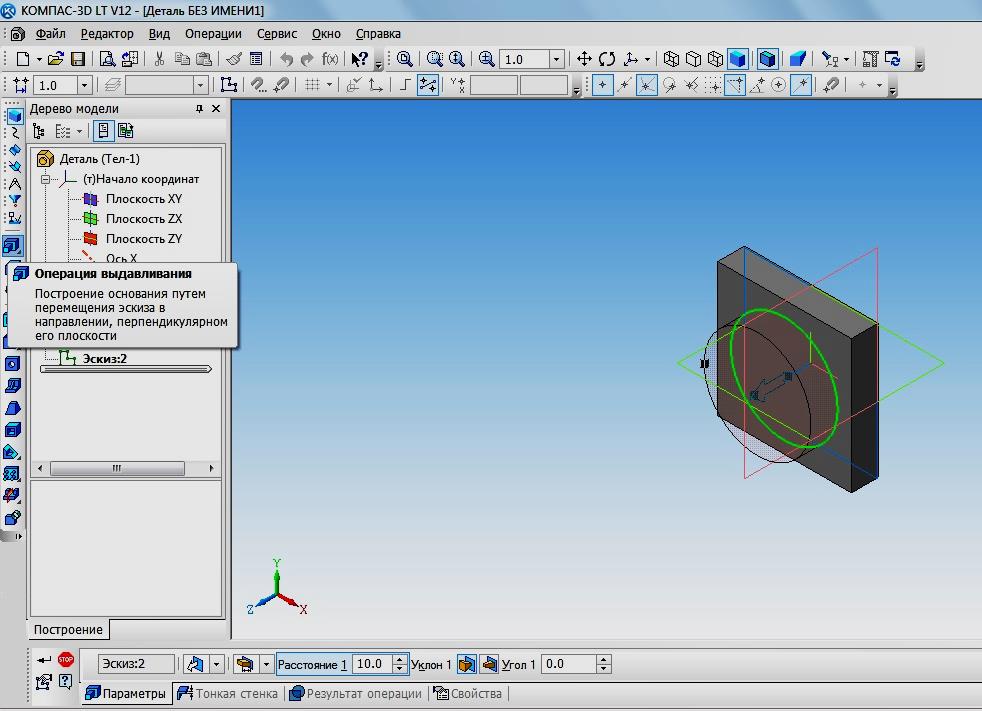 Нажимаем кнопку Создать объект  и кнопку Stop . Цилиндрический выступ готов.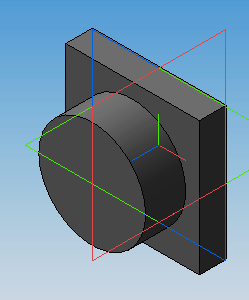 Следующим этапом необходимо выполнить в цилиндрическом выступе глухое цилиндрическое отверстие. Для этого выбираем поверхность цилиндрического выступа так, чтобы он окрасился в зеленый цвет.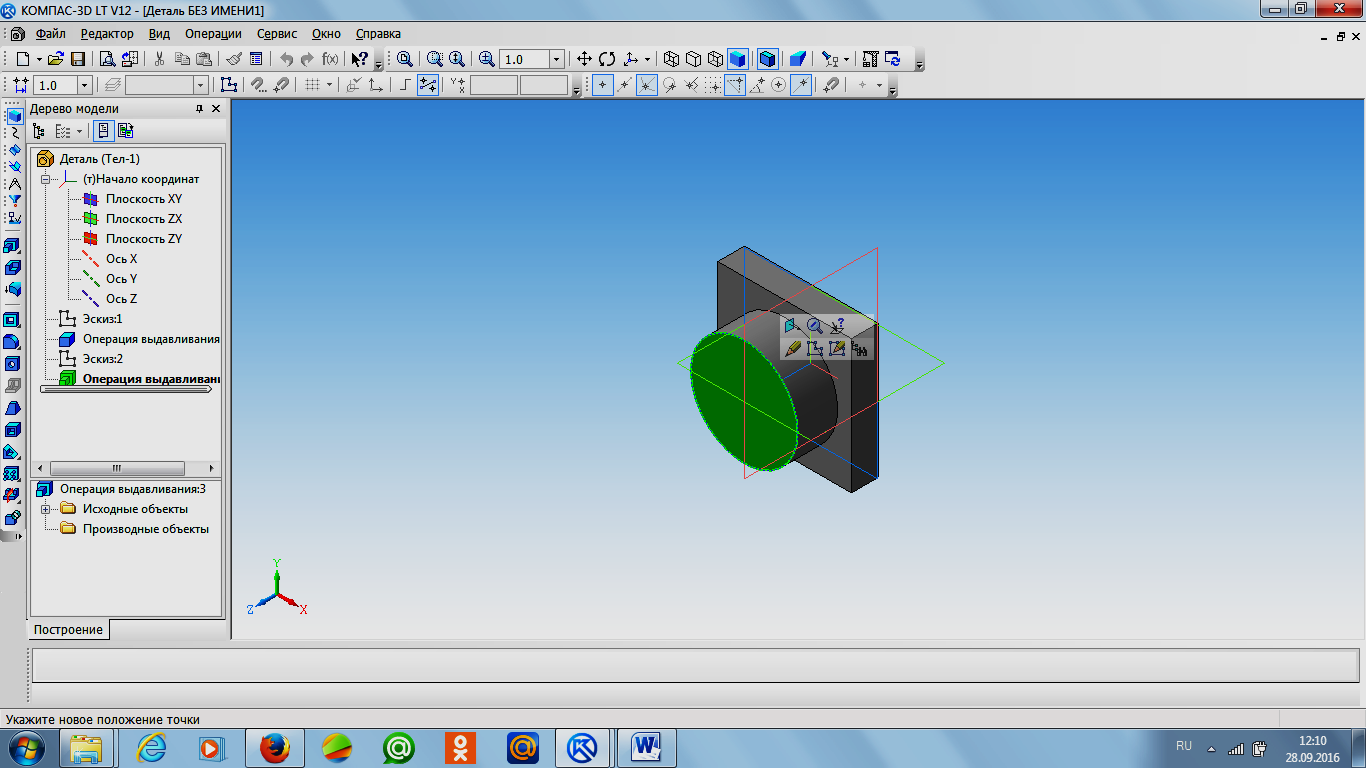 Создаем новый Эскиз .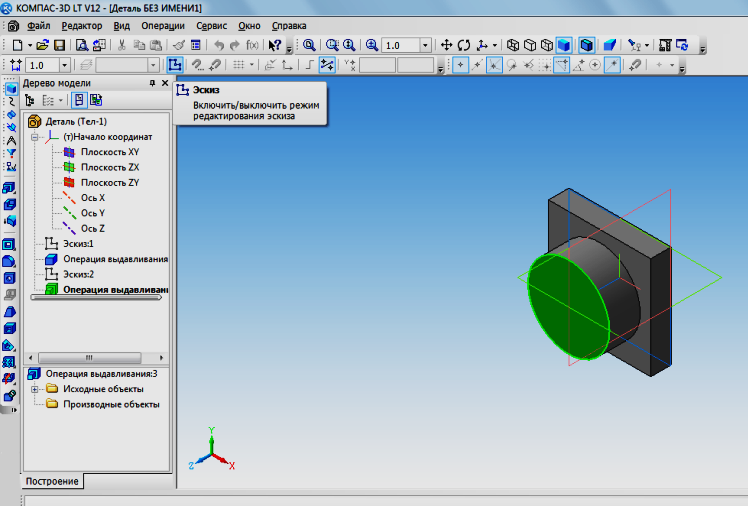 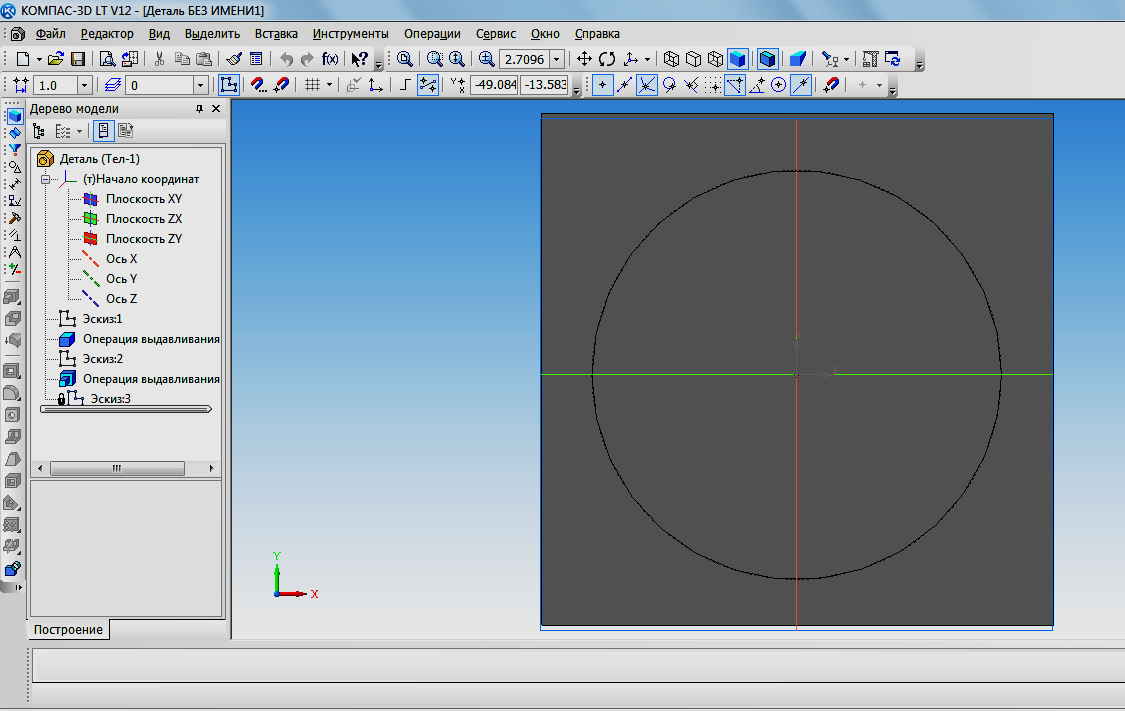 Выбираем в Геометрии окружность.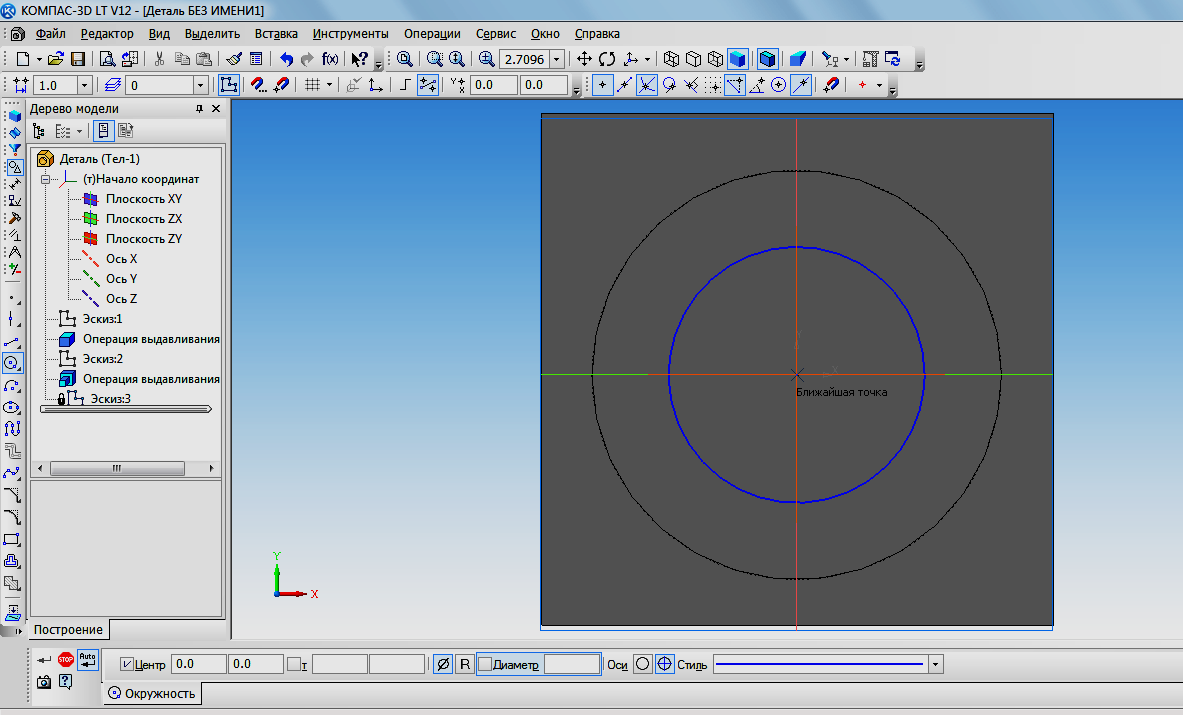 Выделяем полученную окружность. 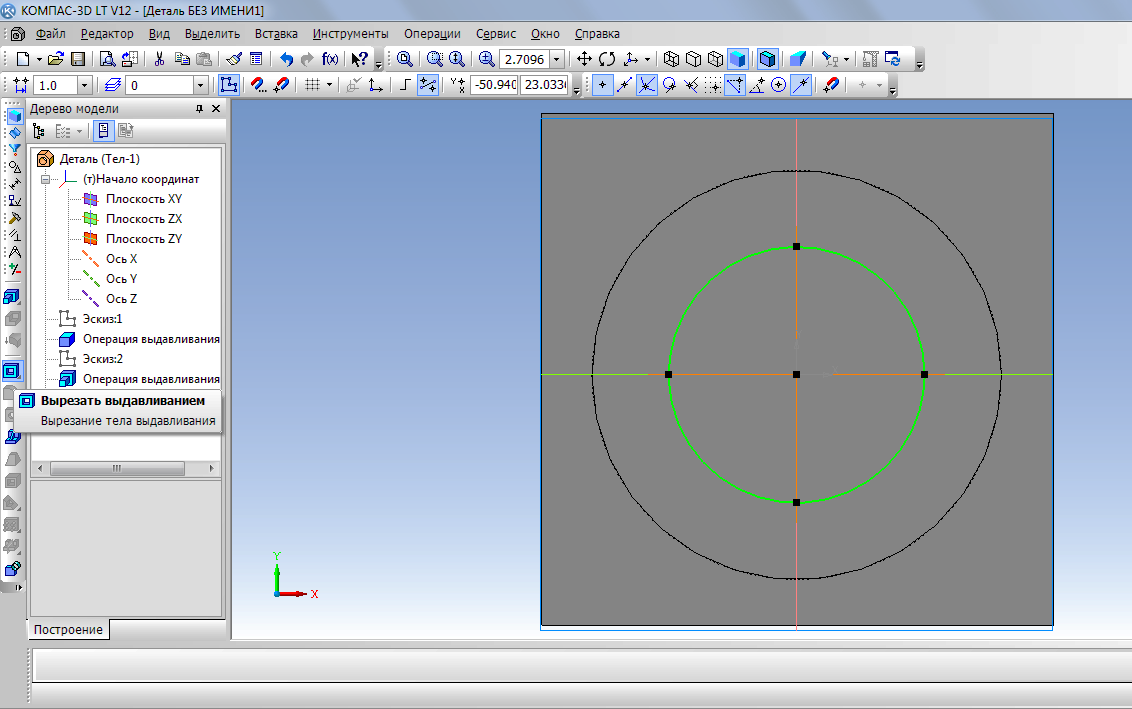 Заходим в Редактирование детали, далее Вырезать выдавливаниемЗадаем параметр Расстояние 0.7 мм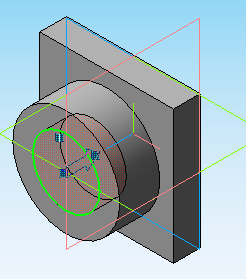 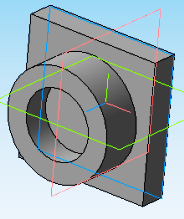 Нажимаем кнопку Создать объект  и кнопку Stop . Глухое цилиндрическое готово.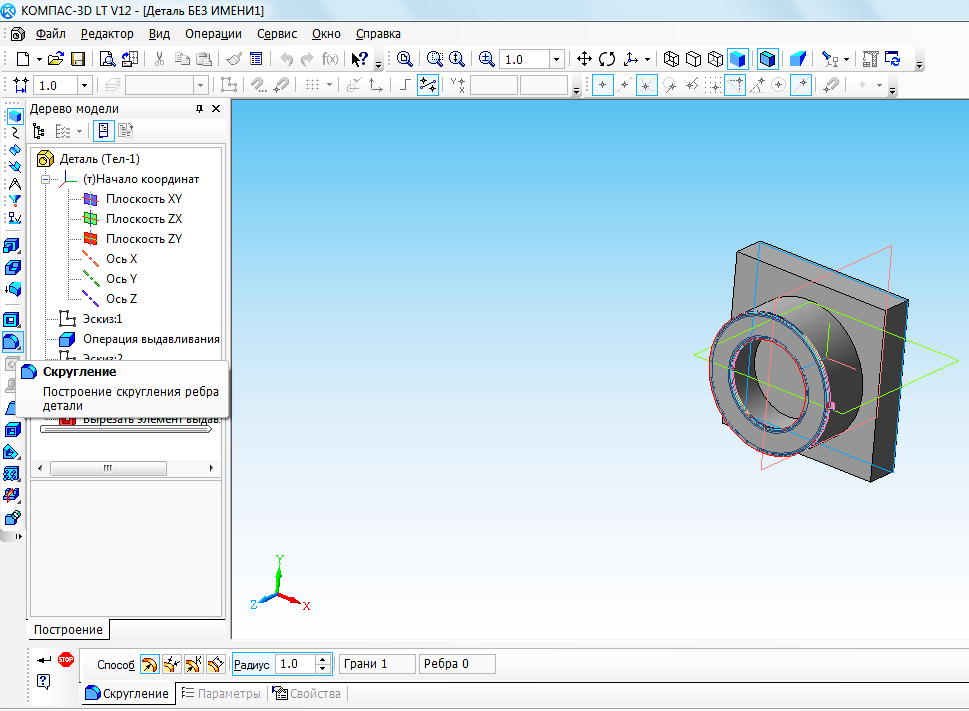 Далее скругляем все углы в детали. Заходим в Редактирование детали, выбираем Скругление и отмечаем все углы, которые необходимо скруглить. Нажимаем кнопку Создать объект  и кнопку Stop . Модель готова.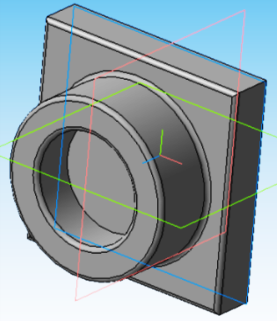 III Закрепление изученного материала:Что сегодня на занятии мы с вами  выполняли?Какие команды в панели инструментов мы использовали?Где должна располагаться будущая деталь?Для чего нам необходим эскиз?IV. Подведение итогов.